PROJECT SUMMARYBuffalo Fuel Corp.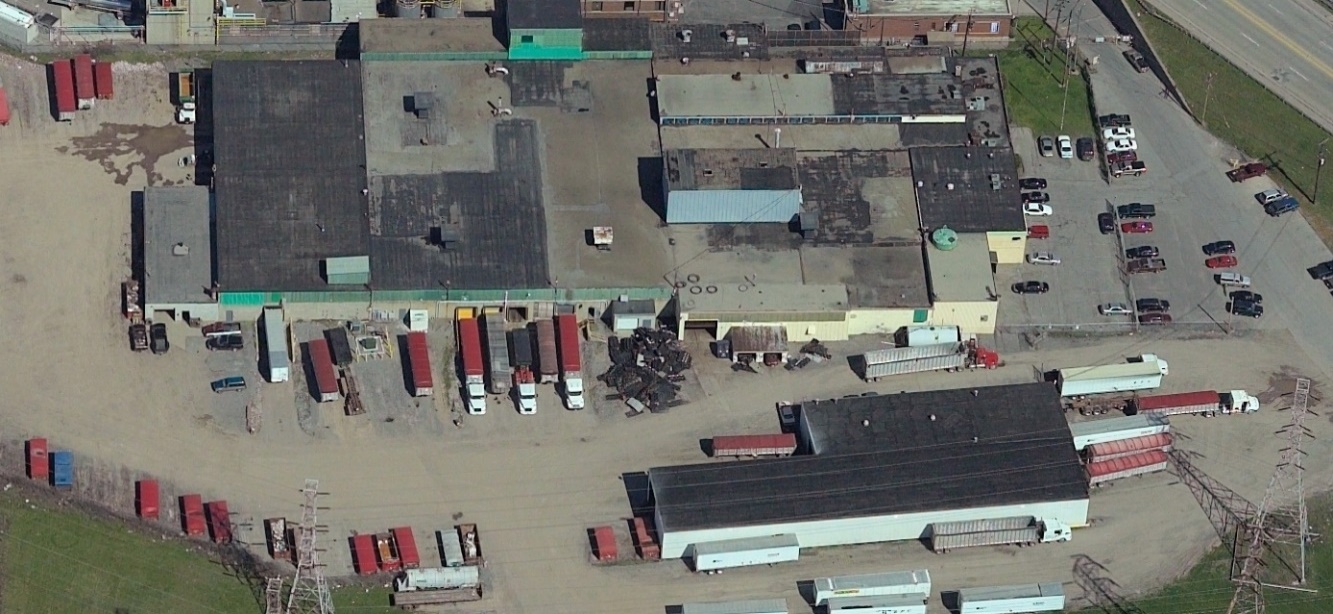 REGIONAL ECONOMIC IMPACT ANALYSISBuffalo Fuel Corp.Estimated State & Regional Benefits / Estimated Project Incentives AnalysisEstimated State & Regional Benefits (Discounted Present Value*)* Figures over 15 years and discounted by 3.49%
** Direct - The recipient of IDA assistance adds new jobs to the regional economy and/or retains jobs at risk of being lost to another region. Investments that result in displacing existing jobs (e.g., most retail and many service sector industries) do not fall under this definition.
*** Indirect - The recipient of IDA assistance makes purchases from regional firms, which stimulates suppliers to add jobs and payroll that are new to the regional economy or are saved from being lost to competitors outside the region.
**** Induced - The recipient of IDA assistance by adding to and/or retaining payroll stimulates household spending that is new to the regional economy and/or saved from being lost to competitors outside the region. Utilizing informANALYTICS modeling software, an economic impact analysis was conducted to measure new investment and employment for the project.  This software is a widely accepted and an industry standard for economic impact modeling measuring employment and salary impacts and facility output on the community for a given project.Applicant:Buffalo Fuel Corp.Buffalo Fuel Corp.Project Location:4870 Packard RdCity of Niagara Falls4870 Packard RdCity of Niagara FallsAssistance:15 Year PILOTSales Tax AbatementMortgage Recording Tax Abatement 15 Year PILOTSales Tax AbatementMortgage Recording Tax Abatement Description:A 32,000 square foot ClearSpan building will be built, to be used as a TSD (Treatment, Storage, and Disposal) facility.The Building will also function as a recycling facility, and will be leased to SGS Recovery. Offices and bathrooms in the existing building, as well as the truck and maintenance shop will be renovated into a warehouse for fiber storage.A 32,000 square foot ClearSpan building will be built, to be used as a TSD (Treatment, Storage, and Disposal) facility.The Building will also function as a recycling facility, and will be leased to SGS Recovery. Offices and bathrooms in the existing building, as well as the truck and maintenance shop will be renovated into a warehouse for fiber storage.Project Costs:Construction/ImprovementsFurniture, Fixtures & EquipmentSoft costs & other                                           TOTAL$  1,917,000$     300,000$       23,000        $  2,240,000Employment:Current jobs in Niagara County                                23New Jobs in Niagara County within 3 years:          11Total Annual Payroll End Year 3:               $1,471,922 Skills:  Management, Administrative, ProductionCurrent jobs in Niagara County                                23New Jobs in Niagara County within 3 years:          11Total Annual Payroll End Year 3:               $1,471,922 Skills:  Management, Administrative, ProductionEvaluative Criteria:Distressed Census Tract Eligible, Regional Wealth CreationDistressed Census Tract Eligible, Regional Wealth CreationTotal State and Regional Benefits$ 2,563,621Income Tax Revenue$   1,633,315Sales Tax Revenue$      552,249Property Tax Revenue$      378,057Estimated Project Incentives (Discounted Present Value*)Total Project Incentives $  527,141Property Tax$    409,661Sales Tax$    100,680Mortgage Tax                                                                                                                 $      16,800